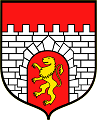 KARTA INFORMACYJNA
URZĄD GMINY W IŁÓW96-520 Iłów, ul. Płocka 2BOM  USC/05/01/2013Wymeldowanie lub uchylenie zameldowania (wymeldowania) w drodze decyzji administracyjnejWymeldowanie lub uchylenie zameldowania (wymeldowania) w drodze decyzji administracyjnejWymeldowanie lub uchylenie zameldowania (wymeldowania) w drodze decyzji administracyjnejPODSTAWA PRAWNA:Art. 15 ust. 2 lub art. 47 ust. 2 ustawy z dnia 10 kwietnia 1974 r. o ewidencji ludności i dowodach osobistych (jednolity tekst Dz. U. z 2006 r. Nr 139, poz. 993 z późn. zm.), Ustawa z dnia 16.11.2006 r. o opłacie skarbowej (Dz. U. z 2006 r. Nr 225 poz. 1635 z późn. zm.),Ustawa z dnia 14.06.1960 r. Kodeks postępowania administracyjnego (jednolity tekst Dz.U. z 2000r. Nr 98, poz. 1071 z późn. zm.).PODSTAWA PRAWNA:Art. 15 ust. 2 lub art. 47 ust. 2 ustawy z dnia 10 kwietnia 1974 r. o ewidencji ludności i dowodach osobistych (jednolity tekst Dz. U. z 2006 r. Nr 139, poz. 993 z późn. zm.), Ustawa z dnia 16.11.2006 r. o opłacie skarbowej (Dz. U. z 2006 r. Nr 225 poz. 1635 z późn. zm.),Ustawa z dnia 14.06.1960 r. Kodeks postępowania administracyjnego (jednolity tekst Dz.U. z 2000r. Nr 98, poz. 1071 z późn. zm.).PODSTAWA PRAWNA:Art. 15 ust. 2 lub art. 47 ust. 2 ustawy z dnia 10 kwietnia 1974 r. o ewidencji ludności i dowodach osobistych (jednolity tekst Dz. U. z 2006 r. Nr 139, poz. 993 z późn. zm.), Ustawa z dnia 16.11.2006 r. o opłacie skarbowej (Dz. U. z 2006 r. Nr 225 poz. 1635 z późn. zm.),Ustawa z dnia 14.06.1960 r. Kodeks postępowania administracyjnego (jednolity tekst Dz.U. z 2000r. Nr 98, poz. 1071 z późn. zm.).WYMAGANE DOKUMENTY:
Wnioskodawca ubiegający się o wymeldowanie osoby nie przebywającej w miejscu zameldowania, lub ubiegający się o uchylenie zameldowania (wymeldowania) powinien:złożyć podanie, ze szczegółowym wyjaśnieniem czasu i okoliczności opuszczenia mieszkania lub wskazania bezprawności dokonanego zameldowania (wymeldowania), podać aktualny adres miejsca pobytu lub oświadczyć o braku informacji o miejscu pobytu osoby, której dotyczy podanie,przedłożyć - do wglądu - oryginały dokumentów potwierdzających fakty opisane w podaniu (np. sentencję wyroku rozwodowego, wyrok orzekający eksmisję, tytuł prawny do lokalu lub nieruchomości: umowa cywilno-prawna, wypis z księgi wieczystej, decyzja administracyjna, orzeczenie sądu lub inny dokument poświadczający tytuł prawny do lokalu.)WYMAGANE DOKUMENTY:
Wnioskodawca ubiegający się o wymeldowanie osoby nie przebywającej w miejscu zameldowania, lub ubiegający się o uchylenie zameldowania (wymeldowania) powinien:złożyć podanie, ze szczegółowym wyjaśnieniem czasu i okoliczności opuszczenia mieszkania lub wskazania bezprawności dokonanego zameldowania (wymeldowania), podać aktualny adres miejsca pobytu lub oświadczyć o braku informacji o miejscu pobytu osoby, której dotyczy podanie,przedłożyć - do wglądu - oryginały dokumentów potwierdzających fakty opisane w podaniu (np. sentencję wyroku rozwodowego, wyrok orzekający eksmisję, tytuł prawny do lokalu lub nieruchomości: umowa cywilno-prawna, wypis z księgi wieczystej, decyzja administracyjna, orzeczenie sądu lub inny dokument poświadczający tytuł prawny do lokalu.)WYMAGANE DOKUMENTY:
Wnioskodawca ubiegający się o wymeldowanie osoby nie przebywającej w miejscu zameldowania, lub ubiegający się o uchylenie zameldowania (wymeldowania) powinien:złożyć podanie, ze szczegółowym wyjaśnieniem czasu i okoliczności opuszczenia mieszkania lub wskazania bezprawności dokonanego zameldowania (wymeldowania), podać aktualny adres miejsca pobytu lub oświadczyć o braku informacji o miejscu pobytu osoby, której dotyczy podanie,przedłożyć - do wglądu - oryginały dokumentów potwierdzających fakty opisane w podaniu (np. sentencję wyroku rozwodowego, wyrok orzekający eksmisję, tytuł prawny do lokalu lub nieruchomości: umowa cywilno-prawna, wypis z księgi wieczystej, decyzja administracyjna, orzeczenie sądu lub inny dokument poświadczający tytuł prawny do lokalu.)OPŁATY:  
10 zł za wydanie decyzji administracyjnej17 zł od złożenia dokumentu stwierdzającego ustanowienie pełnomocnictwa, gdy strona działa przez pełnomocnikaSkładający wniosek lub pełnomocnictwo jest zobowiązany dołączyć dowód zapłaty albo uwierzytelnioną kopię zapłaty nie później niż w ciągu 3 dni od chwili powstania obowiązku jej zapłaty, tzn. od dnia złożenia wniosku lub stwierdzającego ustanowienie pełnomocnictwaOpłatę skarbową wnosi się na rachunek bankowy: Urząd Gminy Iłów 91 9010 0006 0000 0172 2000 0010 BS w Iłowie.OPŁATY:  
10 zł za wydanie decyzji administracyjnej17 zł od złożenia dokumentu stwierdzającego ustanowienie pełnomocnictwa, gdy strona działa przez pełnomocnikaSkładający wniosek lub pełnomocnictwo jest zobowiązany dołączyć dowód zapłaty albo uwierzytelnioną kopię zapłaty nie później niż w ciągu 3 dni od chwili powstania obowiązku jej zapłaty, tzn. od dnia złożenia wniosku lub stwierdzającego ustanowienie pełnomocnictwaOpłatę skarbową wnosi się na rachunek bankowy: Urząd Gminy Iłów 91 9010 0006 0000 0172 2000 0010 BS w Iłowie.OPŁATY:  
10 zł za wydanie decyzji administracyjnej17 zł od złożenia dokumentu stwierdzającego ustanowienie pełnomocnictwa, gdy strona działa przez pełnomocnikaSkładający wniosek lub pełnomocnictwo jest zobowiązany dołączyć dowód zapłaty albo uwierzytelnioną kopię zapłaty nie później niż w ciągu 3 dni od chwili powstania obowiązku jej zapłaty, tzn. od dnia złożenia wniosku lub stwierdzającego ustanowienie pełnomocnictwaOpłatę skarbową wnosi się na rachunek bankowy: Urząd Gminy Iłów 91 9010 0006 0000 0172 2000 0010 BS w Iłowie.FORMA ZAŁATWIENIA SPRAWY: 
1. Wydanie decyzji  administracyjnej
2. Wydanie zaświadczenia o wymeldowaniuFORMA ZAŁATWIENIA SPRAWY: 
1. Wydanie decyzji  administracyjnej
2. Wydanie zaświadczenia o wymeldowaniuFORMA ZAŁATWIENIA SPRAWY: 
1. Wydanie decyzji  administracyjnej
2. Wydanie zaświadczenia o wymeldowaniuTERMIN ZAŁATWIENIA:
Po złożeniu podania przeprowadza się szczegółowe postępowanie wyjaśniające, polegające m.in. na przesłuchaniu stron i świadków wskazanych przez strony lub wezwanych z urzędu, ustaleniach dokonanych przez organy Policji.
Załatwienie sprawy - wydanie decyzji administracyjnej - następuje w terminie do 2 miesięcy od daty złożenia wymaganych dokumentów. (w przypadku skomplikowanego postępowania termin może ulec przedłużeniu)TERMIN ZAŁATWIENIA:
Po złożeniu podania przeprowadza się szczegółowe postępowanie wyjaśniające, polegające m.in. na przesłuchaniu stron i świadków wskazanych przez strony lub wezwanych z urzędu, ustaleniach dokonanych przez organy Policji.
Załatwienie sprawy - wydanie decyzji administracyjnej - następuje w terminie do 2 miesięcy od daty złożenia wymaganych dokumentów. (w przypadku skomplikowanego postępowania termin może ulec przedłużeniu)TERMIN ZAŁATWIENIA:
Po złożeniu podania przeprowadza się szczegółowe postępowanie wyjaśniające, polegające m.in. na przesłuchaniu stron i świadków wskazanych przez strony lub wezwanych z urzędu, ustaleniach dokonanych przez organy Policji.
Załatwienie sprawy - wydanie decyzji administracyjnej - następuje w terminie do 2 miesięcy od daty złożenia wymaganych dokumentów. (w przypadku skomplikowanego postępowania termin może ulec przedłużeniu)TRYB ODWOŁAWCZY:
Od decyzji służy stronom prawo złożenia odwołania do Wojewody Mazowieckiego w Warszawie, w terminie 14 dni od daty jej doręczenia.Odwołanie składa się za pośrednictwem Ewidencji Ludności.TRYB ODWOŁAWCZY:
Od decyzji służy stronom prawo złożenia odwołania do Wojewody Mazowieckiego w Warszawie, w terminie 14 dni od daty jej doręczenia.Odwołanie składa się za pośrednictwem Ewidencji Ludności.TRYB ODWOŁAWCZY:
Od decyzji służy stronom prawo złożenia odwołania do Wojewody Mazowieckiego w Warszawie, w terminie 14 dni od daty jej doręczenia.Odwołanie składa się za pośrednictwem Ewidencji Ludności.INNE INFORMACJE:INNE INFORMACJE:INNE INFORMACJE:SPRAWĘ ZAŁATWIA:
Ewidencja Ludności Iłów, pokój nr 16
tel. 24 267 50 85SPRAWĘ ZAŁATWIA:
Ewidencja Ludności Iłów, pokój nr 16
tel. 24 267 50 85SPRAWĘ ZAŁATWIA:
Ewidencja Ludności Iłów, pokój nr 16
tel. 24 267 50 85WNIOSKI, FORMULARZE:  WNIOSKI, FORMULARZE:  WNIOSKI, FORMULARZE:  